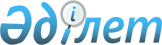 Об утверждении Положения о государственном учреждении "Аппарат акима села Целинный города Аркалыка"Постановление акимата города Аркалыка Костанайской области от 21 апреля 2022 года № 181
      В соответствии со статьей 31 Закона Республики Казахстан "О местном государственном управлении и самоуправлении в Республике Казахстан", приказом Министра национальной экономики Республики Казахстан от 7 августа 2017 года № 294 "Об утверждении Типового положения об аппарате акима города районного значения, села, поселка, сельского округа" и постановлением Правительства Республики Казахстан от 1 сентября 2021 года № 590 "О некоторых вопросах организации деятельности государственных органов и их структурных подразделений" акимат города Аркалыка ПОСТАНОВЛЯЕТ:
      1. Утвердить прилагаемое положение о государственном учреждении "Аппарат акима села Целинный города Аркалыка".
      2. Государственному учреждению "Аппарат акима села Целинный города Аркалыка" в установленном законодательством Республики Казахстан порядке обеспечить:
      1) государственную регистрацию вышеуказанного Положения в органах юстиции;
      2) в течение двадцати календарных дней со дня подписания настоящего постановления направление его копии в электронном виде на казахском и русском языках в филиал республиканского государственного предприятия на праве хозяйственного ведения "Институт законодательства и правовой информации Республики Казахстан" Министерства юстиции Республики Казахстан по Костанайской области для официального опубликования и включения в Эталонный контрольный банк нормативных правовых актов Республики Казахстан;
      3) размещение настоящего постановления на интернет-ресурсе акимата города Аркалыка после его официального опубликования.
      3. Отменить постановление акимата города Аркалыка от 30 июля 2013 года № 375 "Об утверждении Положения государственного учреждения "Аппарат акима села Целинный города Аркалыка".
      4. Контроль за исполнением настоящего постановления возложить на руководителя аппарата акима города Аркалыка.
      5. Настоящее постановление вводится в действие со дня его первого официального опубликования. Положение о государственном учреждении "Аппарат акима села Целинный города Аркалыка" 1. Общие положения
      1. Государственное учреждение "Аппарат акима села Целинный города Аркалыка" является государственным органом Республики Казахстан, осуществляющим руководство в сфере информационно-аналитического, организационно-правового и материально-технического обеспечения деятельности акима села.
      2. Государственное учреждение "Аппарат акима села Целинный города Аркалыка" не имеет ведомств.
      3. Государственное учреждение "Аппарат акима села Целинный города Аркалыка" осуществляет свою деятельность в соответствии с Конституцией и законами Республики Казахстан, актами Президента и Правительства Республики Казахстан, иными нормативными правовыми актами, а также настоящим Положением.
      4. Государственное учреждение "Аппарат акима села Целинный города Аркалыка" является юридическим лицом в организационно-правовой форме государственного учреждения, имеет символы и знаки отличия (при их наличии), печати с изображением Государственного Герба Республики Казахстан и штампы со своим наименованием на казахском и русском языках, бланки установленного образца, счета в органах казначейства в соответствии с законодательством Республики Казахстан.
      5. Государственное учреждение "Аппарат акима села Целинный города Аркалыка" вступает в гражданско-правовые отношения от собственного имени.
      6. Государственное учреждение "Аппарат акима села Целинный города Аркалыка" имеет право выступать стороной гражданско-правовых отношений от имени государства, если оно уполномочено на это в соответствии с законодательством Республики Казахстан.
      7. Государственное учреждение "Аппарат акима села Целинный города Аркалыка" по вопросам своей компетенции в установленном законодательством порядке принимает решения, оформляемые распоряжениями акима и другими актами, предусмотренными законодательством Республики Казахстан.
      8. Структура и лимит штатной численности государственного учреждения "Аппарат акима села Целинный города Аркалыка" утверждаются в соответствии с законодательством Республики Казахстан.
      9. Местонахождение юридического лица: 110315, Республика Казахстан, Костанайская область, город Аркалык, село Целинный, улица Школьная, 11.
      10. Настоящее положение является учредительным документом государственного учреждения "Аппарат акима села Целинный города Аркалыка".
      11. Финансирование деятельности государственного учреждения "Аппарат акима села Целинный города Аркалыка" осуществляется из республиканского и местных бюджетов.
      12. Государственному учреждению "Аппарат акима села Целинный города Аркалыка" запрещается вступать в договорные отношения с субъектами предпринимательства на предмет выполнения обязанностей, являющихся полномочиями государственного учреждения "Аппарат акима села Целинный города Аркалыка".
      Если государственному учреждению "Аппарат акима села Целинный города Аркалыка" законодательными актами предоставлено право осуществлять приносящую доходы деятельность, то полученные доходы направляются в государственный бюджет, если иное не установлено законодательством Республики Казахстан. 2. Задачи и полномочия государственного органа
      13. Задачи:
      1) реализация политики Президента Республики Казахстан, с целью улучшения качества жизнеобеспечения населения села, на основе устойчивого и динамичного, экономического и социального развития села Целинный;
      2) разработка и внесение в вышестоящий акимат для утверждения соответствующим маслихатом бюджетных программ, администратором которых выступает аппарат акима села;
      3) обеспечение проведения собраний местного сообщества (сходов) села и своевременное исполнение их решений.
      14. Полномочия:
      1. Права
      1) вправе при разработке стратегического плана и (или) бюджетной программы, администратором которой выступает аппарат акима села, вынести на обсуждение собрания (схода) местного сообщества предложения по финансированию вопросов местного значения по направлениям, предусмотренным в составе бюджета города в соответствии с бюджетным законодательством Республики Казахстан;
      2) в пределах своей компетенции запрашивать и получать необходимую информацию, документы и иные материалы от должностных лиц государственных органов и других организаций по вопросам относящимся к компетенции акима села Целинный;
      3) исполнять в указанный срок акты и поручения Президента, Правительства Республики Казахстан и иных центральных исполнительных органов, акимов и акиматов области и города;
      4) осуществлять иные права и обязанности в соответствии с действующим законодательством Республики Казахстан.
      2. Обязанности
      1) информационно-аналитическое, организационно-правовое, материально-техническое обеспечение деятельности акима села, а также решение вопросов местного значения;
      2) содействие исполнению гражданами и юридическими лицами норм Конституции Республики Казахстан, законов, актов Президента и Правительства Республики Казахстан, нормативных правовых актов центральных и местных государственных органов;
      3) обеспечение сохранения коммунального жилищного фонда, а также строительства, реконструкции, ремонта и содержания автомобильных дорог села;
      4) организация в пределах своей компетенции водоснабжения села Целинный и регулирование вопросов водопользования;
      5) иные задачи, предусмотренные законодательством Республики Казахстан.
      15. Функции:
      1) рассматривает служебные документы и обращения физических и юридических лиц, организует проведение личного приема физических и представителей юридических лиц акимом, обеспечивает анализ и контроль исполнения обращений физических и юридических лиц;
      2) содействие сбору налогов и других обязательных платежей в бюджет;
      3) в пределах своей компетенции осуществляет регулирование земельных отношений;
      4) содействует в организации крестьянских или фермерских хозяйств, развитию предпринимательской деятельности;
      5) в пределах своей компетенции организует и обеспечивает исполнение законодательства Республики Казахстан по вопросам о воинской обязанности и воинской службы, гражданской обороны, а также мобилизационной подготовки и мобилизации;
      6) организует совершение нотариальных действий, регистрацию актов гражданского состояния в порядке, установленном законодательством Республики Казахстан;
      7) организует работу по сохранению исторического и культурного наследия;
      8) выявляет малообеспеченных лиц, вносит в вышестоящие органы предложения по обеспечению занятости, оказанию адресной социальной помощи, организует обслуживание одиноких престарелых и нетрудоспособных граждан на дому;
      9) обеспечивает трудоустройство лиц, состоящих на учете в службе пробации уголовно-исполнительной инспекции, и оказывает иную социально-правовую помощь;
      10) осуществляет похозяйственный учет;
      11) организует работу по благоустройству, освещению, озеленению и санитарной очистке села;
      12) разработка и внесение в государственные и общественные организации предложения по улучшению материальных и жилищно-бытовых условий инвалидов, семей потерявших кормильца, многодетных матерей, а также занимается предупреждением безнадзорности несовершеннолетних;
      13) обеспечение планирования и исполнения финансирования бюджетных программ, ведение бухгалтерского учета;
      14) исполнение постановлений акимата города и решений акима города, а также поручений акима, данных в ходе рабочих поездок и на аппаратных совещаниях акимата города Аркалыка;
      15) обеспечение работы по качественному и своевременному оказанию государственных услуг;
      16) содействует развитию местной социальной инфраструктуры;
      17) организация работ по определению на территории села участков для выпаса животных, по отлову и уничтожению бродячих собак и кошек, по строительству скотомогильников и контроль их содержания в соответствии с ветеринарными нормативами;
      18) в случае необходимости оказания неотложной медицинской помощи организует доставку больных до ближайшей организации здравоохранения, оказывающей врачебную помощь;
      19) организует погребение безродных и общественные работы по содержанию в надлежащем состоянии кладбищ и иных мест захоронения;
      20) принимает решения (распоряжения) о создании, реорганизации и ликвидации в порядке, установленном законодательством Республики Казахстан, государственных организаций образования, реализующих общеобразовательные учебные программы дошкольного воспитания и обучения;
      21) утверждает устав государственных организаций образования, реализующих общеобразовательные учебные программы дошкольного воспитания и обучения, инициирует внесение в него изменений и дополнений;
      22) осуществляет другие функции в соответствии с действующим законодательством. 3. Статус, полномочия первого руководителя государственного органа, коллегиальных органов (при наличии)
      16. Руководство государственным учреждением "Аппарат акима села Целинный города Аркалыка" осуществляется акимом села, который несет персональную ответственность за выполнение, возложенных на государственное учреждение "Аппарат акима села Целинный города Аркалыка" задач и осуществление им своих полномочий.
      17. Аким села Целинный города Аркалыка назначается на должность и освобождается от должности в соответствии с законодательством Республики Казахстан.
      18. Аким села Целинный города Аркалыка не имеет заместителей.
      19. Полномочия акима села Целинный города Аркалыка:
      1) организует и руководит работой аппарата акима и несет персональную ответственность за выполнение возложенных на аппарат акима функций и задач;
      2) обеспечивает планирование работы государственного учреждения "Аппарат акима села Целинный города Аркалыка";
      3) распределяет функциональные обязанности между работниками аппарата акима села, обеспечивает надлежащую исполнительскую и трудовую дисциплины;
      4) в установленном порядке принимает меры поощрения и налагает дисциплинарные взыскания на сотрудников учреждения;
      5) принимает решения и распоряжения обязательные исполнению аппаратом;
      6) представляет аппарат акима в государственных органах и иных организациях;
      7) от имени государственного учреждения "Аппарат акима села Целинный города Аркалыка" заключает договора с юридическими и физическими лицами, подписывает юридические и банковские документы;
      8) обеспечивает соблюдение и принятие соответствующих мер по противодействию коррупции;
      9) утверждает план финансирования по обязательствам и платежам, в пределах своей компетенции, осуществляет контроль за целевым использованием бюджетных средств, подписывает финансовые документы;
      10) организует движение общественного транспорта;
      11) взаимодействует с органами местного самоуправления;
      12) принимает участие в работе сессии маслихата города при утверждении (уточнении) местного бюджета;
      13) обеспечивает деятельность организаций дошкольного воспитания и обучения, учреждения культуры;
      14) ведет реестр непрофессиональных медиаторов;
      15) вносит в исполнительный орган предложения по организации транспортного сообщения с городом;
      16) несет ответственность за реализацию, возложенных на него, функций перед вышестоящим акимом, маслихатом по вопросам, отнесенным к его компетенции;
      17) осуществляет личный прием физических лиц и представителей юридических лиц;
      18) обеспечивает повышение качества оказания государственных услуг на территории соответствующей административно-территориальной единицы;
      19) обеспечивают доступность стандартов и регламентов государственных услуг;
      20) обеспечивают информированность услугополучателей о порядке оказания государственных услуг;
      21) осуществляет иные полномочия в соответствии с действующим законодательством.
      Исполнение полномочий акима села Целинный города Аркалыка в период его отсутствия осуществляется лицом, его замещающим в соответствии с действующим законодательством.
      20. Аким села определяет полномочия своих работников и специалистов в соответствии с действующим законодательством.
      В соответствии с действующим законодательством акима села назначает на должность и освобождает от должности работников и специалистов государственного учреждения "Аппарат акима села Целинный города Аркалыка".
      21. Государственное учреждение "Аппарат акима села Целинный города Аркалыка" возглавляется акимом села, назначаемым на должность и освобождаемым от должности в соответствии с действующим законодательством Республики Казахстан. 4. Имущество государственного органа
      22. Государственное учреждение "Аппарат акима села Целинный города Аркалыка" может иметь на праве оперативного управления обособленное имущество в случаях, предусмотренных законодательством.
      Имущество государственного учреждения "Аппарат акима села Целинный города Аркалыка" формируется за счет имущества, переданного ему собственником.
      23. Имущество, закрепленное за аппаратом акима села, относится к коммунальной собственности.
      24. Государственное учреждение "Аппарат акима села Целинный города Аркалыка" не вправе самостоятельно отчуждать или иным способом распоряжаться закрепленным за ним имуществом и имуществом, приобретенным за счет средств, выданных ему по плану финансирования, если иное не установлено законодательством. 5. Реорганизация и упразднение государственного органа
      25. Реорганизация и упразднение государственного учреждения "Аппарат акима села Целинный города Аркалыка" осуществляются в соответствии с законодательством Республики Казахстан.
					© 2012. РГП на ПХВ «Институт законодательства и правовой информации Республики Казахстан» Министерства юстиции Республики Казахстан
				
      Аким города Аркалыка 

А. Асанов
Утвержденопостановлением акиматагорода Аркалыкаот "21" апреля 2022 года№ 181